Bright stickers show who has been screened today

Your choice of size, format, and color. One extra-secure style even shows a bright “VOID” the next day. This means it has expired and can’t be reused. 
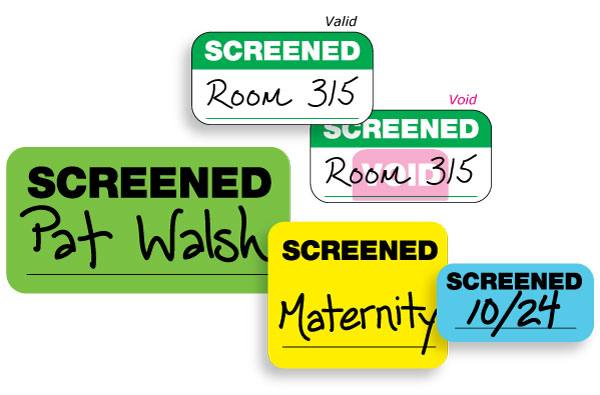 Write the NAME of the person being screenedWrite their approved LOCATION   Write the DATE they were screened 

Contact Us Today! 